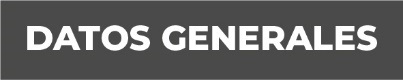 Nombre Armando Isidro Luis Grado de Escolaridad Licenciado en derechoCédula Profesional (Licenciatura) 6147851Teléfono de Oficina 924 24 539 87 Correo Electrónico Formación Académica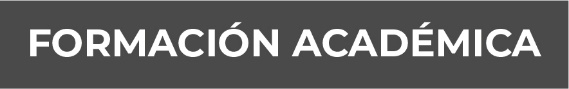 1994-1998Universidad del Golfo de México A.C.  Estudios de Licenciatura en Derecho.2004Diplomado en Criminalística.Instituto de Formación Profesional y Colegio nacional de Expertos Forenses S.C.2008Curso de juicios orales y argumentación jurídica .Tribunal Superior de Justicia del Estado de Veracruz2009Curso de capacitación para oficiales secretariosCentro de estudios superiores de Veracruz2011Especialización sobre Juicios Orales y medios Alternativos de Solución de conflictos.Instituto de Formación Profesional. 2012Taller de Actualización Nuevo Sistema Penal Acusatorio Adversarial.Barra de Abogados de Coatzacoalcos, Ver. A.C.2015Formación para Agentes del Ministerio Publico Instituto de Formación Profesional. 2020 Curso Registro Nacional de detenciones.Trayectoria Profesional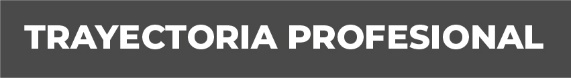 1988-1994Auxiliar de intendencia. 1994 AL 2015 Oficial Secretario en la Procuraduría General de Justicia del Estado de Veracruz. 2010 al  a la FechaAsesor solidario en el Instituto Veracruzano de Educación Superior (IVES) hoy Universidad Popular De Veracruz. (UPAV)2015 a 2019  Fiscal Primero en la Unidad Integral de Procuración de Justicia sub unidad las Choapas,  2019 a la fecha   Fiscal Primero en la Unidad Integral de Procuración de Justicia unidad Acayucan.  Conocimiento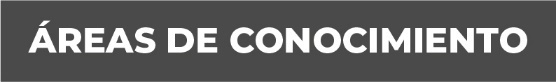 Derechos Humanos.Derecho ConstitucionalDerecho PenalCriminalística Derecho Procesal Penal 